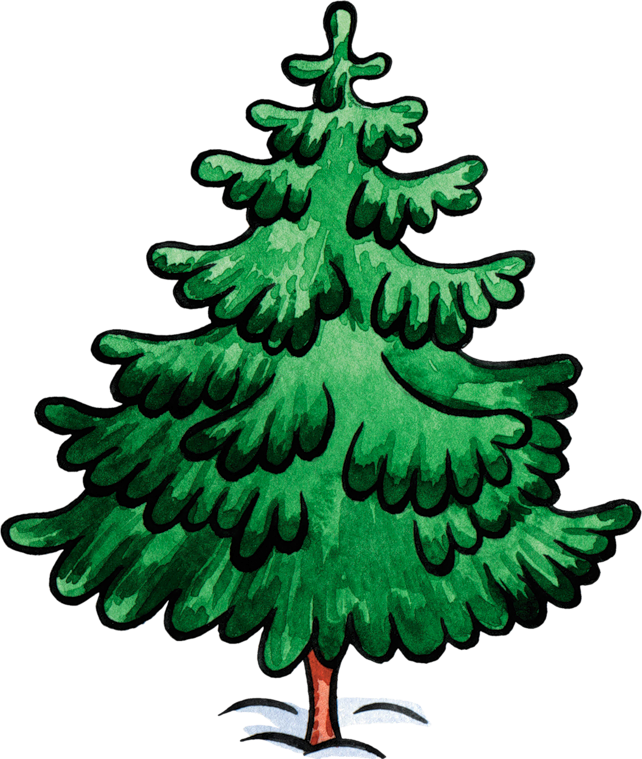                                                                                                                                                                                    Приложение 1                                                                                                                                                                                     Приложение 1